Концепция – план проведенияПатриотического автопробега «Небо Кубани», посвященного 78-й годовщине начала Воздушного сражения в небе Кубани в годы Великой Отечественной войны.В апреле 2021 года отмечается 78-я годовщина начала Воздушного сражения в небе Кубани в годы Великой Отечественной войны, одного из крупнейших в мировой истории. В небе Кубани в апреле—июне 1943 года над низовьями р. Кубань, Таманским полуостровом и Новороссийском с целью захвата стратегического господства в воздухе над плацдармом немецких войск  развернулось крупнейшее воздушное сражение в истории войн.Превосходство советской стороны в сухопутных войсках немецкое командование рассчитывало компенсировать за счёт авиации, которой на тот момент на том участке фронта было в избытке. В ответ на это, штабом фронта был разработан план авиационного наступления, которым предусматривалось, завоевав господство в воздухе, поддержать действия сухопутных войск. Всего в сражениях с обеих сторон участвовало более двух тысяч самолётов. Ожесточённые воздушные бои длились непрерывно многие часы с широким наращиванием сил с обеих сторон, в отдельные дни проводилось до 50 групповых воздушных боёв с участием 50—100 самолётов с каждой стороны.Легендарные подвиги советских авиаторов, таких как А. И. Покрышкин, 
А. Ф. Клубов, Г. Г. Голубев, В. И. Фадеев, навсегда вошли в историю завоевания Победы. Наряду с асами воздушных боев в сражениях участвовали и выпускники летных школ с минимальным налетом, а также летчики, прибывшие с Дальнего Востока или других отдаленных округов, не имеющие боевого опыта.Кубанские поисковики в течение многих лет ищут места падения самолетов и устанавливают судьбы героев. Найдены сотни мест гибели самолетов и экипажей, возвращены из небытия десятки имен пилотов.В целях увековечения подвига советских летчиков 24 апреля 2021 года Ассоциация поисковых отрядов «Кубаньпоиск» совместно с региональным отделением ООД «Поисковое движение России»,  ККОПО «Кубанский плацдарм», региональным отделением ДОСААФ России Краснодарского края,  краевыми отделениями национальной Ассоциации «МЕГАПИР» и ВВПОД «Юнармия», автоклубами Краснодара и Абинска проводят Патриотический автопробег «Небо Кубани». Автопробег проводится в рамках программы «Нам доверена Память. Судьба солдата», которая реализуется с использованием гранта Президента Российской Федерации, предоставленного Фондом президентских грантов. Перед стартом мероприятия, с 10.00 до 10.30, на Воинском мемориале «Сопка героев» планируется провести Торжественную церемонию передачи останков пилота старшего лейтенанта Николая Дмитриевича Пантелеева делегации из Ярославской области для захоронения на малой родине. Для участия в церемонии на Кубань в составе делегации прибывает внучка пилота Лычкина Наталья Алексеевна (г. Москва).После завершения церемонии захоронения в период с 11.00 до 15.00 участники автопробега установят 4 памятных знака (таблички) по 3-м маршрутам на территории Крымского и Славянского районов на местах гибели экипажей советских самолетов, обнаруженных кубанскими поисковиками. План проведения комплекса военно-мемориальных мероприятий 24 апреля 2021 г.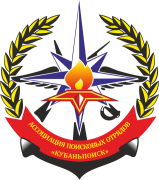          Краснодарская краевая общественнаявоенно-патриотическая поисковая организация«Ассоциация поисковых отрядов «Кубаньпоиск»Российская Федерация, 350900, г. Краснодар, ул. Зоотехническая, д. 1/3.      тел.: +7(909)445-87-07, +7 (988)248-44-30, fax: +7(861)224-58-72, www.kubpoisk.ru, e-mail: kubpoisk@yandex.ruРоссийская Федерация, 350900, г. Краснодар, ул. Зоотехническая, д. 1/3.      тел.: +7(909)445-87-07, +7 (988)248-44-30, fax: +7(861)224-58-72, www.kubpoisk.ru, e-mail: kubpoisk@yandex.ruВремяМероприятиеМесто проведенияУчастники7.00 –7.30 Сбор колонны автомобилей из города Краснодарап. Афипский, автодорога А-146 за перекрестком с ул. ЛенинаАвтомобили «Кубаньпоиск»«Мегапир»«Кубанский плацдарм», «К-95»автоклубы Краснодара7.30 - 9.20Переезд колонны автомобилей из города Краснодара в село Экономическое Крымского районапо маршруту п. Афипский – с. ЭкономическоеВоинский мемориал «Сопка Героев»Автомобили «Кубаньпоиск»«Мегапир»«Кубанский плацдарм», «К-95»автоклубы Краснодара10.00 – 10.45Торжественная церемония передачи останков ст. лейтенантаПантелеева Н.Д.Воинский мемориал «Сопка Героев»Участники автопробега, военнослужащие, представители органов власти и общественности 10.45 – 11.00 Старт автопробега «Небо Кубани»Воинский мемориал «Сопка Героев»Участники автопробега, военнослужащие, представители органов власти и общественности 11.00 – 14.00Переезд колонн автомобилей к местам установки памятных знаков по 3-м маршрутам.Маршрут № 1.Установка памятного знака пилоту истребителя И-153 старшему лейтенантуПантелееву Николаю Дмитриевичу(окрестности хутора Армянский)Маршрут № 2 (сложный уровень проходимости).Установка 2-х памятных памятного знаков:- пилоту истребителя Р-39D-2, мл. лейтенанту Еднику Петру Кирилловичу (5 км юго-восточнее ст. Неберджаевская)- пилоту штурмовика Ил-2 мл. лейтенанту Тухватуллину Габдулле АшрафовичуМаршрут № 3:Установка памятного знака экипажубомбардировщика Пе-2:- ст. лейтенант, пилот Елисеев Иван Степанович;- капитан, штурман Дроздов Борис Владимирович- ст. сержант, стрелок-радист Друзьяченко Виктор ВасильевичВоинский мемориал «Сопка Героев» –Пригородное с-п - , Нижнебаканское с/п (Крымский район) Воинский мемориал «Сопка Героев» – высота 537,6 ур. «Медвежья щель»(Крымский район)Воинский мемориал «Сопка Героев» – окрестности хутора Ханьков  Анастасиевского с/п (Славянский район)Автомобили «Кубаньпоиск»«Мегапир», «Кубанский плацдарм», «К-95» Местных отделений ДОСААФ России Крымского и Абинского района, автоклубов Краснодара